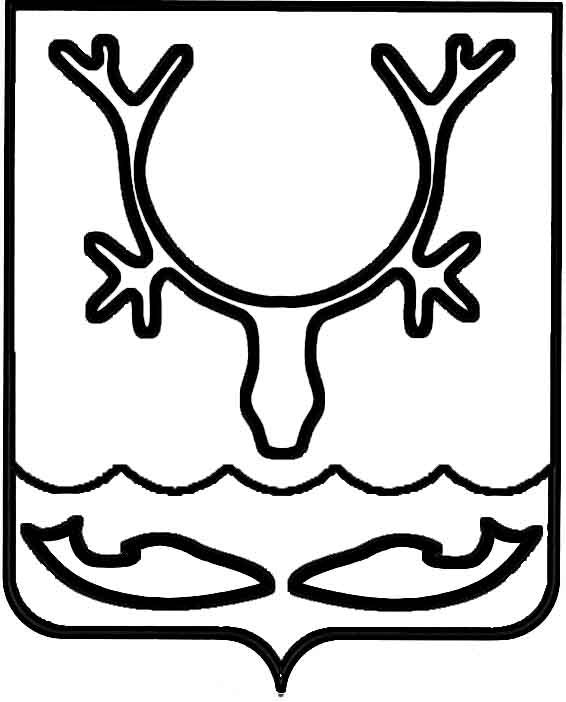 Администрация МО "Городской округ "Город Нарьян-Мар"ПОСТАНОВЛЕНИЕот “____” __________________ № ____________		г. Нарьян-МарО внесении изменений в муниципальную программу муниципального образования "Городской округ "Город Нарьян-Мар" "Благоустройство", утвержденную постановлением Администрации МО "Городской округ "Город Нарьян-Мар"                  от 12.11.2013 № 2420Руководствуясь статьей 179 Бюджетного кодекса Российской Федерации, постановлением Администрации МО "Городской округ "Город Нарьян-Мар"                   от 30.07.2013 № 1496 "Об утверждении порядка разработки, реализации и оценки эффективности муниципальных программ муниципального образования "Городской округ "Город Нарьян-Мар", решением Совета городского округа "Город Нарьян-Мар" от 07.12.2015 № 170-р "О внесении изменений в Решение              "О бюджете МО "Городской округ "Город Нарьян-Мар" на 2015 год и на плановый период 2016 и 2017 годов", решением Совета городского округа "Город Нарьян-Мар" от 24.12.2015 № 176-р "О бюджете МО "Городской округ "Город Нарьян-Мар" на 2016 год", Администрация МО "Городской округ "Город Нарьян-Мар"П О С Т А Н О В Л Я Е Т:Внести в муниципальную программу муниципального образования "Городской округ "Город Нарьян-Мар" "Благоустройство", утвержденную постановлением Администрации МО "Городской округ "Город Нарьян-Мар"                 от 12.11.2013 № 2420 (в ред. от 01.12.2015 № 1386), (далее – Программа) следующие изменения:В Паспорте Программы раздел "Объемы и источники финансирования муниципальной программы" изложить в следующей редакции:1.2.	Приложение № 2 к Программе изложить в новой редакции (Приложение 1).1.3.	Приложение № 3 к Программе изложить в новой редакции (Приложение 2).Настоящее постановление вступает в силу с момента его принятия                             и подлежит официальному опубликованию. "Ответственный исполнитель: Управление строительства, жилищно-коммунального хозяйства и градостроительной деятельности Администрации муниципального образования "Городской округ "Город Нарьян-Мар""3112.20151670Объемы и источники финансирования муниципальной программыОбщий объём финансирования Программы за счёт средств  муниципального образования "Городской округ "Город Нарьян-Мар" составляет 1 102 193,6 тыс. рублей, в том числе по годам:Глава МО "Городской округ "Город Нарьян-Мар" Т.В.ФедороваПриложение 1к постановлению АдминистрацииМО "Городской округ "Город Нарьян-Мар"от 31.12.2015 № 1670"Приложение № 2к муниципальной программе муниципального образования  "Городской округ "Город Нарьян-Мар""Благоустройство" Приложение 1к постановлению АдминистрацииМО "Городской округ "Город Нарьян-Мар"от 31.12.2015 № 1670"Приложение № 2к муниципальной программе муниципального образования  "Городской округ "Город Нарьян-Мар""Благоустройство" Приложение 1к постановлению АдминистрацииМО "Городской округ "Город Нарьян-Мар"от 31.12.2015 № 1670"Приложение № 2к муниципальной программе муниципального образования  "Городской округ "Город Нарьян-Мар""Благоустройство" Приложение 1к постановлению АдминистрацииМО "Городской округ "Город Нарьян-Мар"от 31.12.2015 № 1670"Приложение № 2к муниципальной программе муниципального образования  "Городской округ "Город Нарьян-Мар""Благоустройство" Приложение 1к постановлению АдминистрацииМО "Городской округ "Город Нарьян-Мар"от 31.12.2015 № 1670"Приложение № 2к муниципальной программе муниципального образования  "Городской округ "Город Нарьян-Мар""Благоустройство" Приложение 1к постановлению АдминистрацииМО "Городской округ "Город Нарьян-Мар"от 31.12.2015 № 1670"Приложение № 2к муниципальной программе муниципального образования  "Городской округ "Город Нарьян-Мар""Благоустройство" Приложение 1к постановлению АдминистрацииМО "Городской округ "Город Нарьян-Мар"от 31.12.2015 № 1670"Приложение № 2к муниципальной программе муниципального образования  "Городской округ "Город Нарьян-Мар""Благоустройство" Приложение 1к постановлению АдминистрацииМО "Городской округ "Город Нарьян-Мар"от 31.12.2015 № 1670"Приложение № 2к муниципальной программе муниципального образования  "Городской округ "Город Нарьян-Мар""Благоустройство" Приложение 1к постановлению АдминистрацииМО "Городской округ "Город Нарьян-Мар"от 31.12.2015 № 1670"Приложение № 2к муниципальной программе муниципального образования  "Городской округ "Город Нарьян-Мар""Благоустройство" Приложение 1к постановлению АдминистрацииМО "Городской округ "Город Нарьян-Мар"от 31.12.2015 № 1670"Приложение № 2к муниципальной программе муниципального образования  "Городской округ "Город Нарьян-Мар""Благоустройство" Приложение 1к постановлению АдминистрацииМО "Городской округ "Город Нарьян-Мар"от 31.12.2015 № 1670"Приложение № 2к муниципальной программе муниципального образования  "Городской округ "Город Нарьян-Мар""Благоустройство" Приложение 1к постановлению АдминистрацииМО "Городской округ "Город Нарьян-Мар"от 31.12.2015 № 1670"Приложение № 2к муниципальной программе муниципального образования  "Городской округ "Город Нарьян-Мар""Благоустройство" Ресурсное обеспечениеРесурсное обеспечениеРесурсное обеспечениеРесурсное обеспечениеРесурсное обеспечениеРесурсное обеспечениеРесурсное обеспечениеРесурсное обеспечениеРесурсное обеспечениеРесурсное обеспечениеРесурсное обеспечениеРесурсное обеспечениеРесурсное обеспечениеРесурсное обеспечениеРесурсное обеспечениеРесурсное обеспечениеРесурсное обеспечениереализации муниципальной программы муниципального образования "Городской округ "Город Нарьян-Мар"реализации муниципальной программы муниципального образования "Городской округ "Город Нарьян-Мар"реализации муниципальной программы муниципального образования "Городской округ "Город Нарьян-Мар"реализации муниципальной программы муниципального образования "Городской округ "Город Нарьян-Мар"реализации муниципальной программы муниципального образования "Городской округ "Город Нарьян-Мар"реализации муниципальной программы муниципального образования "Городской округ "Город Нарьян-Мар"реализации муниципальной программы муниципального образования "Городской округ "Город Нарьян-Мар"реализации муниципальной программы муниципального образования "Городской округ "Город Нарьян-Мар"реализации муниципальной программы муниципального образования "Городской округ "Город Нарьян-Мар"реализации муниципальной программы муниципального образования "Городской округ "Город Нарьян-Мар"реализации муниципальной программы муниципального образования "Городской округ "Город Нарьян-Мар"реализации муниципальной программы муниципального образования "Городской округ "Город Нарьян-Мар"реализации муниципальной программы муниципального образования "Городской округ "Город Нарьян-Мар"реализации муниципальной программы муниципального образования "Городской округ "Город Нарьян-Мар"реализации муниципальной программы муниципального образования "Городской округ "Город Нарьян-Мар"реализации муниципальной программы муниципального образования "Городской округ "Город Нарьян-Мар"реализации муниципальной программы муниципального образования "Городской округ "Город Нарьян-Мар""Благоустройство""Благоустройство""Благоустройство""Благоустройство""Благоустройство""Благоустройство""Благоустройство""Благоустройство""Благоустройство""Благоустройство""Благоустройство""Благоустройство""Благоустройство""Благоустройство""Благоустройство""Благоустройство""Благоустройство"Ответственный исполнитель: Управление строительства, жилищно-коммунального хозяйства и градостроительной деятельности Администрации муниципального образования "Городской округ "Город Нарьян-Мар"Ответственный исполнитель: Управление строительства, жилищно-коммунального хозяйства и градостроительной деятельности Администрации муниципального образования "Городской округ "Город Нарьян-Мар"Ответственный исполнитель: Управление строительства, жилищно-коммунального хозяйства и градостроительной деятельности Администрации муниципального образования "Городской округ "Город Нарьян-Мар"Ответственный исполнитель: Управление строительства, жилищно-коммунального хозяйства и градостроительной деятельности Администрации муниципального образования "Городской округ "Город Нарьян-Мар"Ответственный исполнитель: Управление строительства, жилищно-коммунального хозяйства и градостроительной деятельности Администрации муниципального образования "Городской округ "Город Нарьян-Мар"Ответственный исполнитель: Управление строительства, жилищно-коммунального хозяйства и градостроительной деятельности Администрации муниципального образования "Городской округ "Город Нарьян-Мар"Ответственный исполнитель: Управление строительства, жилищно-коммунального хозяйства и градостроительной деятельности Администрации муниципального образования "Городской округ "Город Нарьян-Мар"Ответственный исполнитель: Управление строительства, жилищно-коммунального хозяйства и градостроительной деятельности Администрации муниципального образования "Городской округ "Город Нарьян-Мар"Ответственный исполнитель: Управление строительства, жилищно-коммунального хозяйства и градостроительной деятельности Администрации муниципального образования "Городской округ "Город Нарьян-Мар"Ответственный исполнитель: Управление строительства, жилищно-коммунального хозяйства и градостроительной деятельности Администрации муниципального образования "Городской округ "Город Нарьян-Мар"Ответственный исполнитель: Управление строительства, жилищно-коммунального хозяйства и градостроительной деятельности Администрации муниципального образования "Городской округ "Город Нарьян-Мар"Ответственный исполнитель: Управление строительства, жилищно-коммунального хозяйства и градостроительной деятельности Администрации муниципального образования "Городской округ "Город Нарьян-Мар"Ответственный исполнитель: Управление строительства, жилищно-коммунального хозяйства и градостроительной деятельности Администрации муниципального образования "Городской округ "Город Нарьян-Мар"Ответственный исполнитель: Управление строительства, жилищно-коммунального хозяйства и градостроительной деятельности Администрации муниципального образования "Городской округ "Город Нарьян-Мар"Ответственный исполнитель: Управление строительства, жилищно-коммунального хозяйства и градостроительной деятельности Администрации муниципального образования "Городской округ "Город Нарьян-Мар"Ответственный исполнитель: Управление строительства, жилищно-коммунального хозяйства и градостроительной деятельности Администрации муниципального образования "Городской округ "Город Нарьян-Мар"Ответственный исполнитель: Управление строительства, жилищно-коммунального хозяйства и градостроительной деятельности Администрации муниципального образования "Городской округ "Город Нарьян-Мар"Наименование муниципальной программы (подпрограммы)Наименование муниципальной программы (подпрограммы)Источник финансированияИсточник финансированияОбъемы финансирования, тыс. руб.Объемы финансирования, тыс. руб.Объемы финансирования, тыс. руб.Объемы финансирования, тыс. руб.Объемы финансирования, тыс. руб.Объемы финансирования, тыс. руб.Объемы финансирования, тыс. руб.Объемы финансирования, тыс. руб.Объемы финансирования, тыс. руб.Объемы финансирования, тыс. руб.Объемы финансирования, тыс. руб.Объемы финансирования, тыс. руб.Объемы финансирования, тыс. руб.Объемы финансирования, тыс. руб.Наименование муниципальной программы (подпрограммы)Наименование муниципальной программы (подпрограммы)Источник финансированияИсточник финансированияВсегоВсегоВсего2014 год2014 год2014 год2015 год2015 год2016 год2016 год2017 год2017 год2018 год2018 годААББ11122233445566Муниципальная программа "Благоустройство" Муниципальная программа "Благоустройство" Всего, в том числе:Всего, в том числе:1 102 193,61 102 193,61 102 193,6106 362,0106 362,0106 362,0180 311,7180 311,7136 140,7136 140,7295 374,0295 374,0384 005,2384 005,2Муниципальная программа "Благоустройство" Муниципальная программа "Благоустройство" городской бюджетгородской бюджет1 102 193,61 102 193,61 102 193,61 102 193,6106 362,0106 362,0180 311,7180 311,7136 140,7136 140,7295 374,0295 374,0384 005,2384 005,2Приложение 2к постановлению АдминистрацииМО "Городской округ "Город Нарьян-Мар"от 31.12.2015 № 1670"Приложение №3к муниципальной программе муниципального образования "Городской округ "Город Нарьян-Мар""Благоустройство" ПереченьПереченьмероприятий муниципальной программы МО "Городской округ "Город Нарьян-Мар"мероприятий муниципальной программы МО "Городской округ "Город Нарьян-Мар""Благоустройство""Благоустройство"№ п/пНаименование мероприятияИсточник финансированияОбъемы финансирования, тыс. руб.Объемы финансирования, тыс. руб.Объемы финансирования, тыс. руб.Объемы финансирования, тыс. руб.Объемы финансирования, тыс. руб.Объемы финансирования, тыс. руб.№ п/пНаименование мероприятияИсточник финансированияВсего2014 год2015 год2016 год2017 год2018 годАБВ1234561.Субсидии бюджетным учреждениям на финансовое обеспечение выполнения муниципального задания на оказание муниципальных услуг (выполнение работ) Итого по направлению за счёт средств городского бюджета426 492,331 502,490 942,795 697,4101 535,0106 814,81.1.Уборка территории и аналогичная деятельностьгородской бюджет142 107,60,00,044 727,747 456,149 923,81.1.1.Санитарное содержание территории спортивно-игровых площадокгородской бюджет36 096,80,00,011 361,312 054,312 681,21.1.2.Санитарное содержание территории пешеходной зоныгородской бюджет39 124,40,00,012 314,213 065,413 744,81.1.3.Содержание муниципальных контейнерных площадокгородской бюджет23 209,90,00,07 305,27 750,88 153,91.1.4.Содержание и ликвидация помойницгородской бюджет3 122,20,00,0982,71 042,61 096,91.1.5.Ликвидация несанкционированных свалокгородской бюджет31 098,80,00,09 788,210 385,310 925,31.1.6.Содержание территории пожарных водоемовгородской бюджет9 455,50,00,02 976,13 157,63 321,81.2.Организация освещения улицгородской бюджет56 833,30,00,017 888,018 979,219 966,11.3.Организация и содержание мест захоронениягородской бюджет34 619,90,00,010 895,911 561,412 162,61.4.Организация ритуальных услуг и содержание мест захоронениягородской бюджет10 703,30,00,03 355,33 580,93 767,11.5.Организация благоустройства и озеленениягородской бюджет59 783,10,00,018 830,519 957,420 995,21.6.Выполнение муниципального задания МБУ "Чистый город"городской бюджет122 445,131 502,490 942,70,00,00,02.Обустройство и ремонт объектов городской инфраструктурыИтого по направлению за счёт средств городского бюджета508 994,146 690,653 791,70,0143 204,6265 307,22.1.Благоустройство территорий питьевых колодцевгородской бюджет3 062,8806,10,00,02 256,70,02.2.Содержание и ремонт дорог общего пользования местного значениягородской бюджет99 547,545 884,553 663,00,00,00,02.3.Благоустройство междворовых территорийгородской бюджет145 945,00,00,00,045 724,1100 220,92.3.1. по ул. Ленина, д. 49городской бюджет26 559,20,00,00,00,026 559,22.3.2.по ул. Выучейского, д. 33городской бюджет24 553,90,00,00,00,024 553,92.3.3.по ул. Выучейского, д. 22городской бюджет24 553,90,00,00,00,024 553,92.3.4.по ул. Ленина, д. 31а,33,35,38городской бюджет24 553,90,00,00,00,024 553,92.3.5.по ул. Пионерской и ул. Южнойгородской бюджет34 404,20,00,00,034 404,20,02.3.6.по ул. Ленина, д. 29Агородской бюджет8 018,40,00,00,08 018,40,02.3.7.по ул. Тыко Вылки, д. 2городской бюджет3 301,50,00,00,03 301,50,02.4.Организация дорожного движения на дорогах общего пользования местного значениягородской бюджет12 922,20,00,00,012 922,20,02.5.Устройство парковокгородской бюджет13 947,20,00,00,00,013 947,22.6.Установка указателей на жилые домагородской бюджет128,70,0128,70,00,00,02.7.Устройство зон отдыха и спортагородской бюджет85 246,90,00,00,035 453,149 793,82.8.Устройство площадок для выгула собакгородской бюджет2 248,80,00,00,01 124,41 124,43.Содержание объектов городской инфраструктурыИтого по направлению за счёт средств городского бюджета8 842,58 842,50,00,00,00,03.1.Содержание детских игровых площадокгородской бюджет1 600,11 600,10,00,00,00,03.2.Уличное освещение и содержание объектов уличного освещениягородской бюджет4 292,54 292,50,00,00,00,03.3.Содержание общественных кладбищгородской бюджет159,1159,10,00,00,00,03.4.Санитарное содержание территории городагородской бюджет935,2935,20,00,00,00,03.5.Механизированная уборка междворовых территорийгородской бюджет1 355,61 355,60,00,00,00,03.6.Проведение работ по межеванию земельных участков под объекты благоустройствагородской бюджет500,0500,00,00,00,00,04.Субсидии бюджетным учреждениям на приобретение основных средствИтого по направлению за счёт средств городского бюджета139 958,819 326,535 577,334 420,650 634,40,04.1.Приобретение техники в лизинггородской бюджет109 818,010 981,831 477,133 642,833 716,30,04.2.Приобретение детских игровых и спортивных площадокгородской бюджет13 222,78 344,74 100,2777,80,00,04.3.Приобретение и устройство элементов детских игровых и спортивных площадокгородской бюджет16 918,10,00,00,016 918,10,05Обеспечение организации рациональной системы сбора, хранения, регулярного вывоза отходов и уборки городской территорииИтого по направлению за счёт средств городского бюджета17 905,90,00,06 022,70,011 883,25.1.Закупка бункеровоза для перевозки бункеров для сбора ТБОгородской бюджет4 413,70,00,00,00,04 413,75.2.Закупка бункеров для сбора ТБО объёмом 8 м.куб.городской бюджет2 719,40,00,00,00,02 719,45.3.Приобретение контейнеров для раздельного сбора ТБОгородской бюджет4 750,10,00,00,00,04 750,15.4.Полигон твердых бытовых отходов с рекультивацией существующей свалки, с корректировкой ПСДгородской бюджет6 022,70,00,06 022,70,00,0ИТОГО по направлениям ИТОГО по направлениям ИТОГО по направлениям 1 102 193,6106 362,0180 311,7136 140,7295 374,0384 005,2